Criar o campo Programa de ação na ferramenta CA PPM na tela de cadastro de Projetos (tela de resumo de projeto, conforme imagem a seguir):O campo pode ser um checkbox ou uma lista com os valores Sim/Não.O campo só pode ser modificado por membros do Escritório de projetos.Uma vez que o projeto seja sinalizado com o atributo do Programa de ação, suas entregas também devem possuir este atributo.Caso seja criada uma nova entrega durante o ciclo do projeto ela também deve ser sinalizada com este atributo, se o projeto for classificado como integrante do programa de ação.Uma vez que o atributo de programa de ação seja removido do projeto, as entregas do mesmo também não deverão mais possuir este atributo.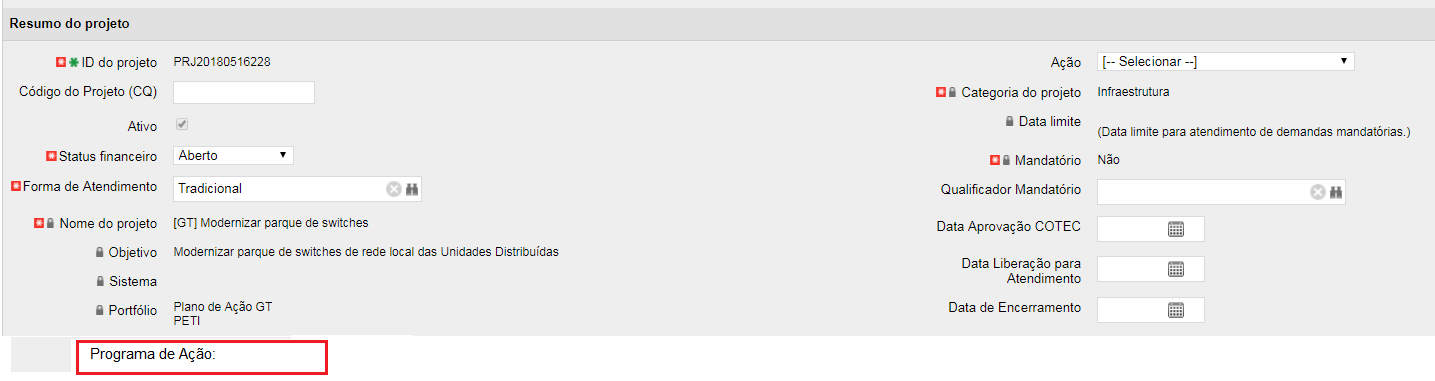 Incluir o campo ANEXO na tela de entregas (aba Aceite da tela de Entrega, conforme imagem a seguir) para permitir a inclusão de arquivos relacionados com as mesmas. Sempre que uma entrega estiver sendo encerrada a ferramenta deve validar se ela possui algum anexo, o encerramento só poderá ser realizado caso a entrega tenha pelo menos 1 arquivo anexado. Do contrário, o sistema deve identificar para o usuário a necessidade de anexar um arquivo.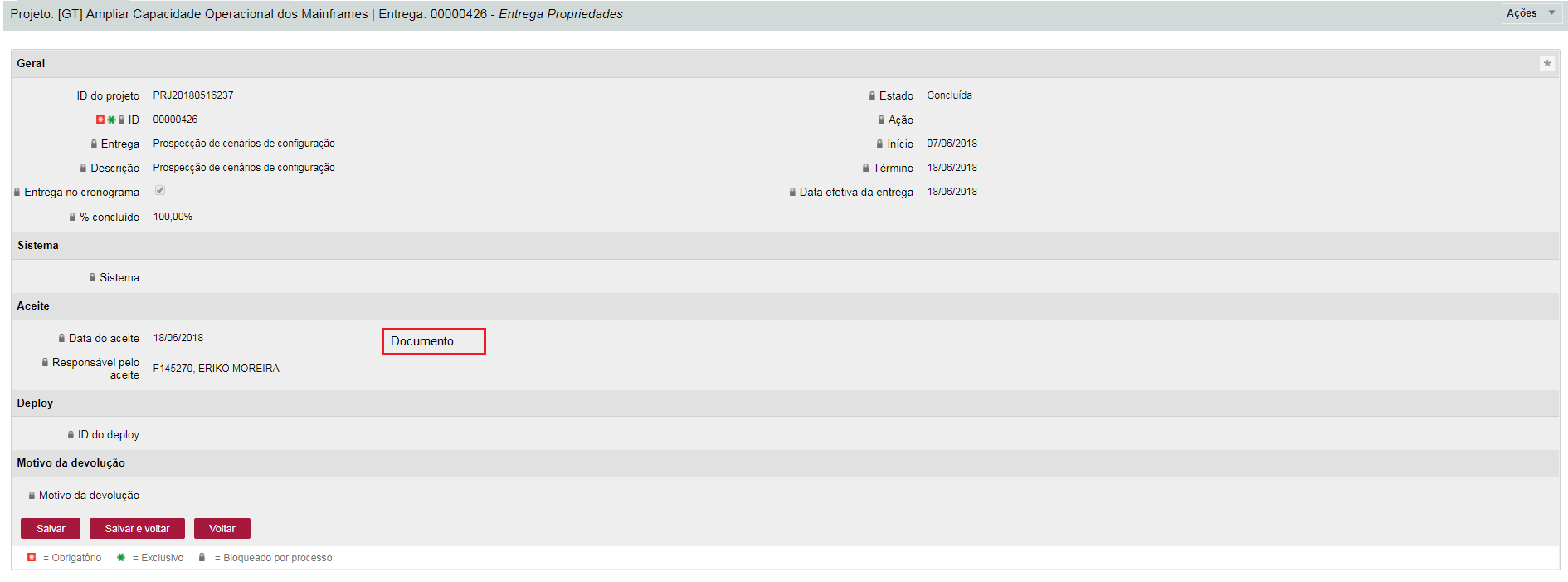 Incluir quadro de entregas:Quadro 01 - Critérios de Avaliação Qualitativa das Entregas dos ProjetosQuadro 02 - Escala de Avaliação das Entregas dos ProjetosO valor da entrega deve variar de 1 a 3 e será registrado no sistema S696. 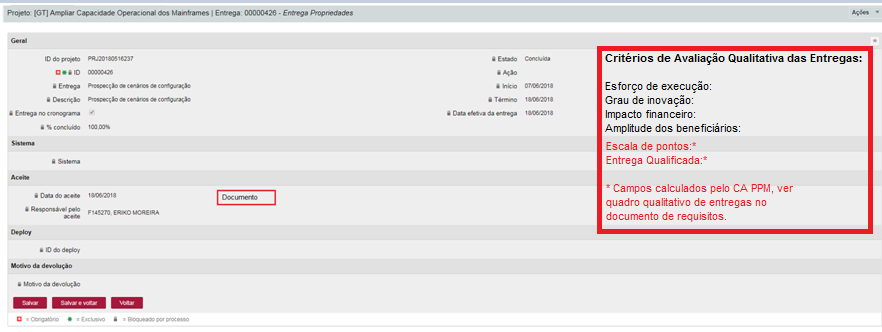 Os critérios de avaliação deverão constar em todas as entregas, mas o seu preenchimento é obrigatório somente para entregas de projetos com o campo programa de ação assinalado e deve ocorrer no momento que a entrega estiver sendo cadastrada.PontuaçãoPontuaçãoPontuaçãoPontuação Critérios Qualitativos Pequeno (1 ponto)Média (2 pontos)Grande (3 pontos) 1.esforço de execução 1 - acima de 6 meses 2 - de 3 a 6 meses3 -  até 3 meses 2.grau de inovação 1 - correção de defeitos ou pequena melhoria de produto/serviço2 - Alteração de funções ou características no produto/serviço para melhorias ou atendimento de recomendações legais3 - Criação de novo produto ou serviço 3.impacto financeiro 1 - Ganho financeiro ou redução de custos da ordem de dezenas de milhares 2 - Ganho financeiro ou redução de custos da ordem de centenas de milhares 3 - Ganho financeiro ou redução de custos da ordem de milhões 4.amplitude dos beneficiários 1 - Até 5 unidades do Banco2 - de 6 a 10 unidades do Banco3 - Acima de 10 unidades do Banco Somatório: 4812ESCALA DE PONTOS456789101112ENTREGA QUALIFICADA111222333